REQUERIMENTO Nº 787/2019Requer Voto de Pesar pelo falecimento da Sra. Suelly Callado Pucci, ocorrido recentemente. Senhor Presidente, Nos termos do Art. 102, Inciso IV, do Regimento Interno desta Casa de Leis, requeiro a Vossa Excelência que se digne a registrar nos Anais desta Casa de Leis voto de profundo pesar pelo falecimento da Sra. Suelly Callado Pucci, no último dia 24 de novembro. Requeiro, ainda, que desta manifestação seja dada ciência aos seus familiares, encaminhando cópia do presente aos seus familiares.Justificativa:Tinha 74 anos, veio a falecer no dia 24 de novembro do corrente. Casada, deixou viúvo o Sr. Luiz Renato Pucci Neto e inconsoláveis os filhos Catarina, Mauricio e Matheus. Murilo sempre presente em seu coração.Benquista por todos os familiares e amigos, seu passamento causou grande consternação e saudades; todavia, sua memória há de ser cultuada por todos que em vida a amaram.Que Deus esteja presente nesse momento de separação e dor, para lhes dar força e consolo.É, pois, este o Voto, através da Câmara de Vereadores, em homenagem póstuma e em sinal de solidariedade.Plenário “Dr. Tancredo Neves”, em 25 de novembro de 2.019.Gustavo Bagnoli-vereador-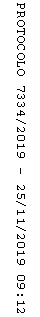 